Итоговая диагностическая работа по русскому языку1 класс Ф.И. ученика_________________________________________________Списывание с печатного текста.Прочитайте текст. Подберите к нему название. Запишите название и спишите текст.__________________________Весна. Светит солнце. В саду слышна задорная птичья песенка. Это поёт весёлый скворец. Он зимовал на юге. Теперь скворец вернулся на родину. Грамматико-орфографические задания1 вариантНайдите в тексте слово, которое обозначает название времени года. Запишите это слово. В скобках перед ним подчеркните вопрос, на который это слово отвечает.(кто?, что?) ____________________________________В слове подчеркните букву безударного гласного звука.Во 2 предложении подчеркните слово, которое называет действие предмета.В 3 предложении над словами обозначьте ударения.В 6 предложении подчеркните слова, которые начинаются с мягкого согласного звука. Итоговая диагностическая работа по русскому языку1 класс Ф.И. ученика_________________________________________________Списывание с печатного текста.Прочитайте текст. Подберите к нему название. Запишите название и спишите текст.__________________________Весна. Светит солнце. В саду слышна задорная птичья песенка. Это поёт весёлый скворец. Он зимовал на юге. Теперь скворец вернулся на родину. Грамматико-орфографические задания2 вариантНайдите в тексте слово, которое обозначает название птицы. Запишите это слово. В скобках перед ним подчеркните вопрос, на который это слово отвечает.(кто?, что?) ____________________________________В слове подчеркните букву безударного гласного звука.В 4 предложении подчеркните слово, которое называет действие предмета.В 6 предложении над словами обозначьте ударения.В 6 предложении подчеркните слова, которые начинаются с твёрдого согласного звука. Итоговая диагностическая работа по русскому языку1 класс ДиктантМай.Весело поют птички. Стучат дятлы. В лесу цветут ландыши. В траве шуршит ёж. Вот кучка земли. Это нора крота.Слова для справок: поют, цветут. Рыбалка.Вот река Волга. Над водой кружат чайки. Ребята ловят рыбу. Игорь поймал щуку и леща. Глеб поймал двух окуньков. Хороша будет уха!Слова для справок: ловят, поймал, будет.Итоговая диагностическая работа по русскому языку1 класс Ф.И. ученика __________________________________________Вариант 1Отметь строку, в которой записаны гласные буквы, обозначающие мягкость согласного звука.ю, а, я, е, эи, я, е, ё, юю, у, й, е, я, аОтметь слова, в которых третий по счёту звук - это мягкий согласный.машинамалиналимонпечкаОтметь слово, в которые соответствуют схеме 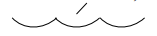 петушоккороваяблокинасекомоеОтметь слова, которые разделены для переноса ВЕРНО.о-ле-ньконь-киу-рокчай-каОтметь слова, которые нельзя переносить.мышьполеенотиглаОтметь слова, в которых есть ошибка.мышыежичугундачяОтметь предложение, где не допущено ошибок в написании слов.Дедушка петя гулял с собакой Искрой во дворе.Дедушка Петя гулял с собакой искрой во дворе.Дедушка Петя гулял с собакой Искрой во дворе.дедушка петя гулял с собакой Искрой во дворе.Отметь группу слов, которую можно назвать предложением.Солнце за лесСолнце сад лесЗа лесомСолнце скрылось за лесом. Расставь в словах знаки ударения.рыбаки, апельсин, стена, горка, фонарь Запиши эти слова в алфавитном порядке. _________________________________________________________________________________________________________________________________________________________________________________ Подбери к каждому вопросу подходящие слова. Соедини линиями слова и вопросы. Составь из слов предложение и запиши его.небу, плывёт, по, большая, туча_________________________________________________________________________________________________________________________________________________________________________________ Раздели текст на предложения, чтобы получился текст. Спиши текст, правильно оформляя предложения. Наступил вечер дети взяли клей и бумагу они делали игрушки для ёлки____________________________________________________________________________________________________________________________________________________________________________________________________________________________________________ * Отметь слово, в котором звуки стоят в следующем порядке. палкаветкаречкавишня * Отметь утверждения, с которыми ты согласен. В слове ёжик:4 звука, 4 буквы5 звуков, 4 буквыпервый слог ударныйвторой слог ударныйбуква ё обозначает два звуказвук [ж] - согласный, мягкий, звонкийИтоговая диагностическая работа по русскому языку1 класс Ф.И. ученика __________________________________________Вариант 2Отметь строку, в которой записаны гласные буквы, обозначающие мягкость согласного звука.ю, а, я, е, эю, у, й, е, я, аи, я, е, ё, юОтметь слова, в которых третий по счёту звук - это мягкий согласный.ножиколесолисаречкаОтметь слово, которое соответствует схеме.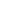 коровадомовойоблакофамилияОтметь слова, которые разделены для переноса ВЕРНО.у-че-никдень-кио-сёлкрыль-цоОтметь слова, которые нельзя переносить.ночьзаряюлаикраОтметь слова, в которых есть ошибка.лыжыужипрокачучащяОтметь предложение, где не допущено ошибок в написании слов.Бабушка вера гуляла с внуком Димой во дворе.Бабушка Вера гуляла с внуком димой во дворе.Бабушка Вера гуляла с внуком Димой во дворе.бабушка вера гуляла с внуком Димой во дворе.Отметь группу слов, которую можно назвать предложением.В лесу птицыПтицы лесВ лесуВ лесу пели птицы. Расставь в словах знаки ударения.рубашка, акула, сокол, грибок, фургонЗапиши эти слова в алфавитном порядке. _________________________________________________________________________________________________________________________________________________________________________________ Подбери к каждому вопросу подходящие слова. Соедини линиями слова и вопросы. Составь из слов предложение и запиши его.летят, в , пчёлы, улей, свой_________________________________________________________________________________________________________________________________________________________________________________ Раздели текст на предложения, чтобы получился текст. Спиши текст, правильно оформляя предложения. Наступило утро в лесу проснулись птицы они запели звонкие песни ____________________________________________________________________________________________________________________________________________________________________________________________________________________________________________ * Отметь слово, в котором звуки стоят в следующем порядке. полкасеткапечкапесня * Отметь утверждения, с которыми ты согласен. В слове ерши:4 звука, 4 буквы5 звуков, 4 буквыпервый слог ударныйвторой слог ударныйбуква е обозначает два звуказвук [ш] - согласный, мягкий, звонкийкто?цветымальчикбилетбелкачто?кто?цветымальчикбилетбелкачто?1. мягкий согласный2.ударный гласный3.твёрдый согласный4.мягкий согласный5. безударный гласныйкто?листьядевочкабулкамедведьчто?кто?листьядевочкабулкамедведьчто?1. мягкий согласный2.ударный гласный3.твёрдый согласный4.мягкий согласный5. безударный гласный